Proiect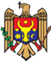 Republica MoldovaGUVERNULHOTĂRÎRE nr. _____din  ______________________Guvernul HOTĂRĂŞTE:	Se aprobă și se prezintă Parlamentului spre examinare proiectul de Lege pentru modificarea articolului 11 din Legea ocrotirii sănătăţii nr.411-XIII din 28 martie 1995.PRIM-MINISTRU                                                             Pavel FILIP

     Contrasemnează:     Ministrul sănătăţii                                                             Ruxanda Glavan     Ministrul finanțelor                                                           Octavian Armaşu